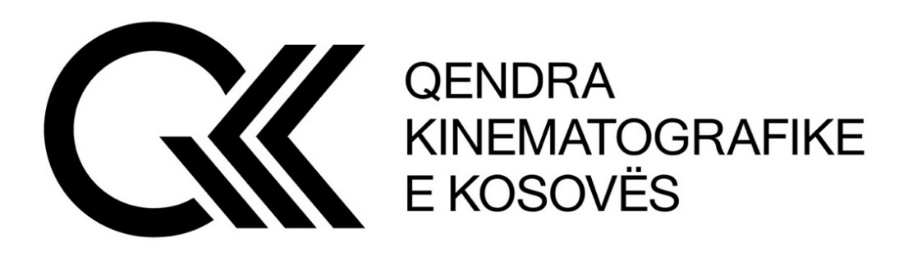 Kosovo Cinematography Center, based on Article 14 of Law No. 08/L-202on Cinematography and Regulation (MCYS) No. 02/2023 on competitions and financial support of film and audio-visual works announces:STUDENT SHORT FILM COMPETITION Ref. No. KCC - 12/2023For subsidizing student short film cinematographic projects. All legal entities, local or foreign, registered in Kosovo as a film production business entity and previously registered with the KCC and who meet the conditions required by this competition have the right to participate in the competition.     I. The application is made online through the link www.qkk-rks.com, where, among others, the following are required:1. Cultural test;2. Budget;3. Synopsis;4. Script (in the feature film category);5. Treatment (in the documentary film category);6. Student status certificate (not older than 6 months);7. CVs of the main authors;8. Other relevant documents. 	II. PARTICIPATION REQUIREMENTS For the film projects that compete in the student film category, students who are pursuing university studies in the field of cinematography may apply;The student does not have the right to compete with more than one project within the competition.Projects that have been rejected three times do not have the right to participate; Note – according to Law on the prevention of conflict of interest: the employees of the Ministry of Culture, Youth and Sports and its subordinate institutions do not have the right to apply to the Competition.The competition will be open from 20.12.2023 to 24.01.2024Application fee payment method: The payment receipt is obtained at the offices of the KCC.